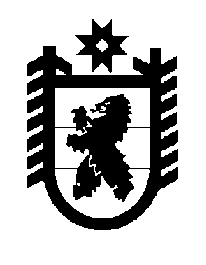 Российская Федерация Республика Карелия    ПРАВИТЕЛЬСТВО РЕСПУБЛИКИ КАРЕЛИЯРАСПОРЯЖЕНИЕот  12 декабря 2016 года № 935р-Пг. Петрозаводск Внести в распоряжение Правительства Республики Карелия                    от 26 июля 2011 года № 397р-П (Собрание законодательства Республики Карелия, 2011, № 7, ст. 1155; № 12, ст. 2096; 2012, № 3, ст. 499; № 11,      ст. 2086; 2013, № 2, ст. 297; № 5, ст. 858; № 7, ст. 1336; 2014, № 5, ст. 864; № 12, ст. 2385; 2015, № 6, ст. 1224) следующие изменения:1) в пункте 3 слова «Государственный комитет Республики Карелия по развитию информационно-коммуникационных технологий» заменить словами «Администрацию Главы Республики Карелия»;2) в составе Комиссии по развитию информационного общества и формированию электронного правительства, по повышению качества и доступности предоставления государственных и муниципальных услуг в Республике Карелия (далее – Комиссия), утвержденном названным распоряжением:а) включить в состав Комиссии следующих лиц:Веденеева Н.И. – заместитель начальника Управления Министерства юстиции Российской Федерации по Республике Карелия 
(по согласованию);Голубев Р.Г. – первый заместитель Министра по делам молодежи, физической культуре и спорту Республики Карелия;Гольд И.М. – начальник управления – начальник отдела Министерства образования Республики Карелия;Ершова А.Б. – заместитель Министра – начальник отдела Министерства Республики Карелия по вопросам национальной политики, связям с общественными и религиозными объединениями;Ишукова Е.В. – первый заместитель Руководителя Государственной жилищной инспекции Республики Карелия – первый заместитель Главного государственного жилищного инспектора Республики Карелия;Кислов Д.С. – заместитель Министра экономического развития и промышленности Республики Карелия;Копошилова О.С. – первый заместитель Министра здравоохранения Республики Карелия;Кудряшова С.В. – заместитель Руководителя Администрации Главы Республики Карелия – начальник управления Администрации Главы Республики Карелия;Маленда П.В. – заместитель Министра строительства, жилищно-коммунального хозяйства и энергетики Республики Карелия – начальник управления Министерства строительства, жилищно-коммунального хозяйства и энергетики Республики Карелия;     Мастинен И.А. – ведущий специалист Администрации Главы Республики Карелия, секретарь Комиссии;Моисеев А.А. – Руководитель Администрации Главы Республики Карелия, заместитель председателя Комиссии;Полякова Т.Н. – исполняющий обязанности руководителя Управления Федеральной службы государственной регистрации, кадастра и картографии по Республике Карелия (по согласованию);Садовников В.М. – заместитель главы администрации Кондопожского муниципального района (по согласованию);Салтыков В.Н. – заместитель главы администрации Кемского муниципального района (по согласованию);Скрыников И.С. – первый заместитель Министра социальной защиты, труда и занятости Республики Карелия;Степанов А.С. – заместитель начальника управления – начальник отдела администрации Петрозаводского городского округа  
(по согласованию);Томчик А.А. – заместитель Министра культуры Республики Карелия;Турновская И.М. – первый заместитель Министра финансов Республики Карелия;Флюгрант О.В. – заместитель руководителя Управления Федерального казначейства по Республике Карелия (по согласованию);б) указать новые должности следующих лиц:Бакунович И.В. – исполняющий обязанности управляющего государственным учреждением – региональным отделением Фонда социального страхования Российской Федерации по Республике Карелия (по согласованию);Дорохов А.Н. – первый заместитель начальника Управления Республики Карелия по обеспечению деятельности мировых судей;Крижановский А.А. – ведущий научный сотрудник, кандидат технических наук, руководитель лаборатории информационных компьютерных технологий Федерального государственного бюджетного учреждения науки Института прикладных математических исследований Карельского научного центра Российской академии наук 
(по согласованию);Кузьмин Ю.И. – глава администрации Прионежского муниципального района (по согласованию);Марков А.А. – заместитель Председателя Государственного комитета Республики Карелия по дорожному хозяйству, транспорту и связи;Телицын В.Л. – Министр сельского, рыбного и охотничьего хозяйства Республики Карелия;Тельнов О.В. – Первый заместитель Главы Республики Карелия – Премьер-министр Правительства Республики Карелия, заместитель председателя Комиссии;Трошин Д.Ю. – исполняющий обязанности главы администрации Питкярантского муниципального района (по согласованию);в) исключить из состава Комиссии Аникину И.В., Анненкова М.В., Баскина В.А., Галашеву С.В., Громова О.Ю., Демидову М.В.,                   Ермакова А.К., Ждановича С.А., Журавлеву Е.В., Жураховскую Т.В., Игнатик Н.А., Кирьянова В.А., Кононенко А.И., Крюкова М.М., Кулабухова С.А., Лыченкова А.А., Максимова А.А., Максимова А.П., Муделя В.И., Никифорова Д.А., Петеляеву И.В., Репину О.Е.,                 Свинкину М.Л., Сорокина А.С., Чмиля В.Я., Шорохова Е.А.           Глава Республики Карелия                                                                  А.П. Худилайнен